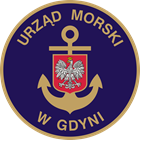 URZĄD MORSKI W GDYNIUl. Chrzanowskiego 10, 81-338 Gdyniatel. +48 58 355 33 33, fax: +48 58 620 67 43PLAN ROZWOJU PORTU MORSKIEGO ŁEBAGdynia , STYCZEŃ 2024 rokuWprowadzeniePlan rozwoju portu morskiego w Łebie opracowano na podstawie art. 7 ust. 2a i 2b ustawy z dnia 20 grudnia 1996 r. o portach i przystaniach morskich ( Dz.U. z 2017 r. poz. 1933 z późn. zm.).Podmiotem zarządzającym portem morskim w Łebie jest Dyrektor Urzędu Morskiego w Gdyni. Zgodnie z postanowieniem ustawy podmiot zarządzający opracowuje plan rozwoju portu, który obejmuje w szczególności ale nie ogranicza się do:zakładany rozwój portu wraz ze wskazaniem planowanych inwestycji i  źródeł ich finansowania;zakładane maksymalne parametry statków obsługiwanych przez port, wielkość potencjału przeładunkowego w tym ilości poławianych ryb oraz wielkość potencjału w zakresie obsługi pasażerów.Opis portu w ŁebiePort morski w Łebie to rybacki port położony nad Morzem Bałtyckim, usytuowany w północnej części województwa pomorskiego, we wschodniej części Wybrzeża Słowińskiego, w północnej części powiatu lęborskiego, w zachodniej części miasta Łeba. Port jest usytuowany na odcinku ujściowym rzeki Łeby i uchodzącej do niej rzeki Chełst.Granice portu określa Rozporządzenie Ministra Infrastruktury i Rozwoju z dnia 19 marca 2015 r. w sprawie granicy portu morskiego w Łebie (Dz.U. 2015 poz. 516). Portem administruje Urząd Morski w Gdyni, przy pomocy Kapitanatu  Portu Łeba ( granice portu przedstawia Rys. 1). Powierzchnia portu wynosi 23,74 ha, w tym działki lądowe 16,63 ha i powierzchnia akwatorium 7,11 ha.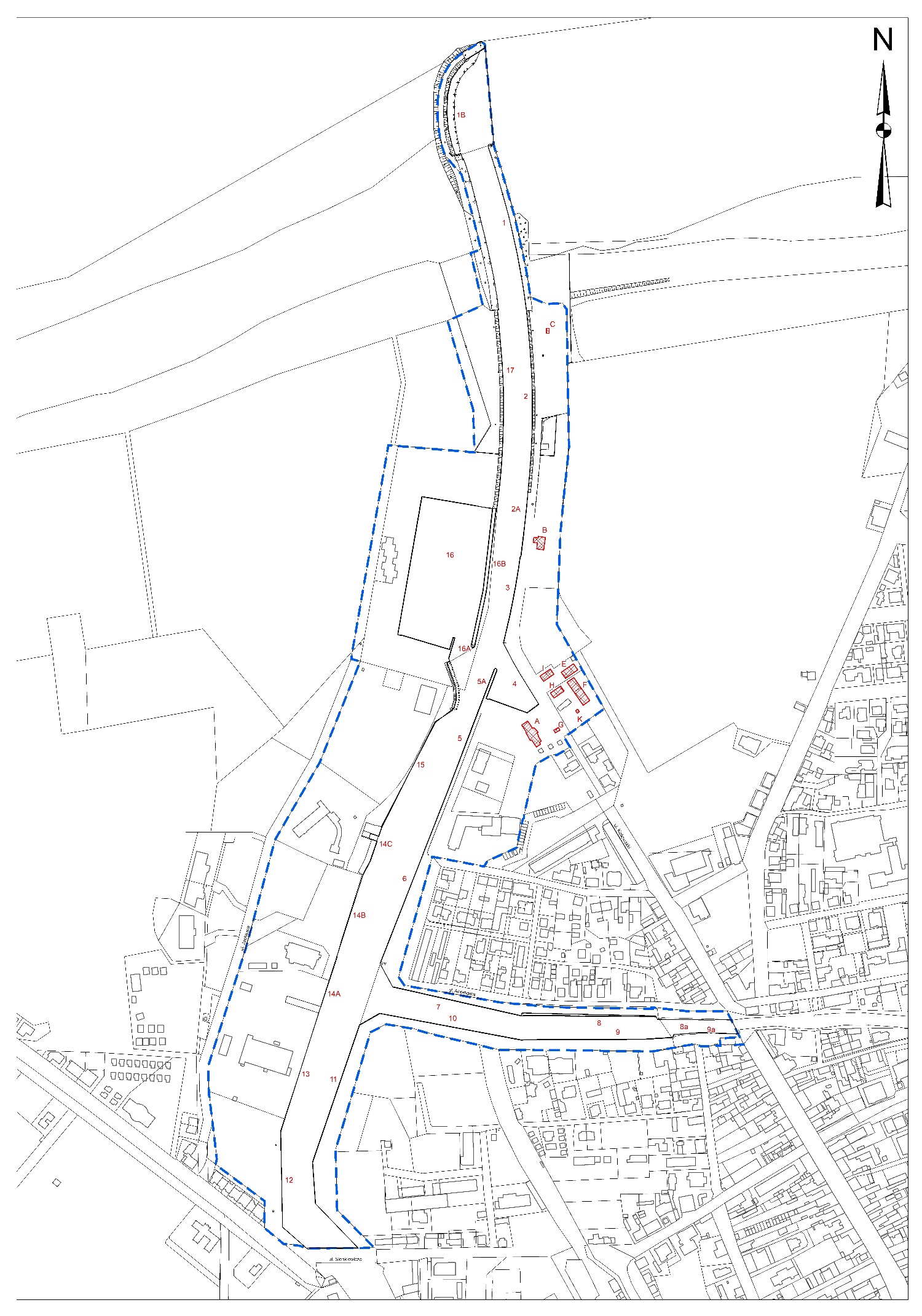 Tabela 2: Obiekty hydrotechniczne Urzędu Morskiego w Gdyni.Źródło: opracowanie własne. Tabela 2: Obiekty hydrotechniczne innych użytkowników portu.Źródło: opracowanie własne. Tabela 1: Obiekty kubaturowe Urzędu Morskiego w GdyniŹródło: opracowanie własne. Stan prawnyTabela 1: Działki lądoweŹródło: opracowanie własne. Tabela 2: Działki wodneŹródło: opracowanie własne. Infrastruktura portowa i zapewniająca dostęp do portuW skład infrastruktury zapewniającej dostęp do portu Łeba wchodzi tor podejściowy oraz wodny wraz ze związanymi z ich funkcjonowaniem obiektami, urządzeniami i instalacjami:tor podejściowy z morza pełnego z punktu o pozycji ϕ=54°46´,59049 N,λ=017°33´,40992 E w kierunku białego sektora światła podejściowego, do punktu o współrzędnych ϕ=54°46´,16105 N, λ=017°33´,03882 E, o parametrach: długości – 890 m, szerokość w dnie – 40 m, głębokość – 3,5 m na długości 300 m od głowicy falochronu zachodniego w kierunku morza i 5 m na pozostałej długości toru;tor wodny którego oś przebiega od punktu połączenia z torem podejściowym do punktu o współrzędnych ϕ=54°45´,64201 N, λ=017°32´,88856 E na połączeniu z obrotnicą o parametrach: długość - 1000 m, szerokość – 20 m – w osi kanału, głębokość – 3,5 m;obrotnica „w rozwidleniu kanału i basenu rybackiego” średnica – 50, głębokość – 3,5 m;osadnik zachodni na redzie portu;osadnik wschodni na redzie portu.Wejście do portu stanowią falochrony zewnętrzne wschodni i zachodni, na których znajduje się oświetlenie lampowe. Port wyposażony jest w stałe i pływające oznakowanie nawigacyjne. Infrastrukturę zapewniająca dostęp do portu Łeba szczegółowo określa Zarządzenie Nr 2 Dyrektora Urzędu Morskiego w Słupsku z dnia 15 lutego 2017 roku w sprawie określenia obiektów ,urządzeń i instalacji wchodzących w skład infrastruktury zapewniającej dostęp do portów Dźwirzyno, Kołobrzeg, Darłowo, Ustka, Rowy, Łeba. Akweny portowe, ogólnodostępne nabrzeża oraz obiekty infrastruktury portowej określa Załącznik Nr 5 do Zarządzenie Nr 3  Dyrektora Urzędu Morskiego w Słupsku z dnia 22 maja 2015 roku w sprawie określenia akwenów portowych oraz ogólnodostępnych obiektów, urządzeń i instalacji wchodzących w skład infrastruktury portowej.Wewnątrz portu znajdują się:akweny portowe:Basen Gospodarczy – 1 830 m²;Basen Rybacki – 10 071 m²;Obrotnica – 1 962,5 m²;Kanał portowy – 54 565,5 m².ogólnodostępne nabrzeża portowe:Nabrzeże Gdyńskie – 207,0 mb;Nabrzeże Pomostowe – 73,6 mb;Nabrzeże Bosmańskie – 100,9 mb;Nabrzeża Basenu Gospodarczego – 145,8 mb;Nabrzeże Maltańskie – 102,3 mb;Nabrzeże Pasażerskie – 222,0 mb;Nabrzeże Słupskie – 180,0 mb;Nabrzeże Północne – 153,2 mb;Nabrzeże Południowe – 178,0 mb;Nabrzeże Usteckie – 159,3 mb;Nabrzeże Spółdzielcze – 308,3 mb;Nabrzeże Mostowe – 155,8 mb;Nabrzeże Słowińskie – 157,3 mb;Nabrzeże Wydmowe – 223,4 mb .infrastruktura drogowa:ciągi pieszo-jezdne – 1 978 m²;place i nawierzchnie utwardzone – 5 129 m².Wykorzystanie portu morskiego w ŁebiePort morski w Łebie jest regionalnym portem rybackim i turystycznym usytuowanym ok. 29 mil morskich na wschód od portu Ustka, ok. 20 mil morskich na wschód od portu Rowy i ok. 32 mil morskich na zachód od portu Władysławowo. Port zlokalizowany jest w ujściowym odcinku rzeki Łeby do morza Bałtyckiego.W porcie występują następujące formy działalności: port jachtowy, rybołówstwo, przewozy turystyczno-rekreacyjne, usługi gastronomiczne i pole campingowe. Na terenie portu znajduje się również stacja ratownictwa morskiego SAR i placówka Straży Granicznej. Lokalni rybacy korzystają głównie z Nabrzeża Spółdzielczego i Nabrzeża Usteckiego przy ,których znajdują się również boksy rybackie oraz prowadzony jest rozładunek i sprzedaż ryb z burty. Pozostałe nabrzeża wykorzystywane częściowo do działalności rybackiej i cumowania jednostek rybackich to Nabrzeże Mostowe, Nabrzeże Stoczniowe i Nabrzeże Pasażerskie.Przy Nabrzeżu Mostowym w zachodniej części portu cumują również jednostki specjalistyczne przeznaczone do prowadzenia prac czerpalnych jak i podczyszczeniowych. W porcie jachtowym w Łebie znajduje się miejsce dla 120 jednostek różnych klas, również dla jachtów żaglowych o długości do 18 m i motorowych do 24 m długości. Miejsca postojowe umożliwiają skorzystanie z przyłączy wody i energii elektrycznej. Na zapleczu portu jachtowego znajdują się bar restauracyjny, ogólnodostępne urządzenia sanitarne (WC, natryski, pralnia, sauna), 22 pokoje gościnne, pole campingowe z 22 miejscami na kampery i przyczepy turystyczne. Na terenie portu nie są realizowane przeładunki i składowanie towarów czy też ładunków. W porcie Łeba administratorem większości terenów i nabrzeży jak również podmiotem zarządzającym portem w imieniu Skarbu Państwa jest Urząd Morski w Gdyni. Jednostką terytorialnie odpowiedzialną za porządek cumowniczy, bezpieczeństwo i ogólnopojęte dobro użytkowników jest Kapitanat Portu Łeba. Pozostali właściciele terenów portowych to Gmina Miejska Łeba, Port Jachtowy w Łebie Sp. z o.o. Gminy Miejskiej w Łebie, Narodowe Muzeum Morskie w Gdańsku oraz Skarb Państwa ( Starosta Lęborski, Morski Odział Straży Granicznej, Morska Służba Poszukiwania i Ratownictwa z Siedzibą w Gdańsku). W roku 2022 w porcie Łeba, przy nabrzeżach Urzędu Morskiego w Gdyni, na stałe bazowało 8 kutrów rybackich, 25 łodzi rybackich, 2 statki pasażerskie, pogłębiarka oraz 16 jachtów komercyjnych oraz dodatkowo 16 innych jednostek pływających ( ratownicze, inspekcyjno-robocze, pomocnicze, 2 jachty komercyjne typu RIB, statek-smażalnia). W 2022 roku Urząd Morski w Gdyni odnotował 4148 zawinięć do portu Łeba. W marinie prowadzonej przez Port Jachtowy w Łebie Sp. z o.o. Gminy Miejskiej w Łebie stacjonuje na stałe 32 jachty motorowe i żaglowe. W 2022 roku marina odnotowała 542 wejść jednostek pływających różnego typu.  Możliwości rozwoju portu Łeba i wskazanie inwestycji wspierających rozwój portu Łeba oraz źródeł ich finansowaniaW roku 2012 w celu określenia potrzeb inwestycyjnych w portach rybackich, które mogą się kwalifikować do finansowania przez europejskie fundusze pomocowe Morski Instytut Rybacki w Gdyni opracował dokument tj. „Analiza stanu infrastruktury w portach rybackich pod kątem dalszych potrzeb inwestycyjnych”. Na podstawie w/w dokumentu w porcie Łeba stwierdzono:określono stan toru podejściowego do portu Łeba jako dostateczny;stan dróg wewnętrznych, placów manewrowych, miejsc parkingowych określono jako dostateczny;stan użytkowy instalacji elektrycznej w granicach portu morskiego w Łebie jako dostateczny;stan użytkowy boksów rybackich jako dostateczny.W opracowaniu zwrócono szczególną uwagę na potrzebę przegotowania kompleksowych rozwiązania problemu zapiaszczania i zasypywania wejścia do portu oraz związanej z nim potrzeby cyklicznego prowadzenia robót utrzymaniowych.Wykaz potrzeb w zakresie budowy i remontu infrastruktury dostępowej od strony morza w porcie Łeba wskazuje na potrzeby:kompleksowego przeprowadzenia prac podczyszczeniowych lub utrzymaniowych na torze podejściowym i wodnym;przebudowę, modernizację lub remont falochronów i ostróg;potrzebę remontu dróg wewnętrznych;potrzebę remontu placów manewrowych;potrzebę podczyszczenia basenów portowych;potrzebę remontu, modernizacji i umocnienia nabrzeży portowych;potrzebę budowy slipu dla jednostek pływających;potrzebę budowy boksów rybackich;potrzebę budowy punktów poboru wody;potrzebę zakupu zbiorników na wody zaolejone;potrzebę zakupu skrzynek na ryby;potrzebę budowy zaplecza socjalnego, sanitariatów i natrysków.W podsumowaniu owej analizy dla portu Łeba wskazano jako istotne przyszłe potrzeby w zakresie:inwestycji w infrastrukturę dostępową do portu Łeba od strony morza;inwestycji w infrastrukturę portową portu Łeba;inwestycji w poprawę warunków cumowniczych jednostek rybackich;inwestycji w poprawę warunków wodowania oraz wyciągania jednostek z wody;inwestycji w poprawę warunków zaplecza umożliwiającego remont jednostek, przechowywania i naprawę sprzętu połowowego;inwestycji w zakresie uzbrojenia technicznego w instalacje wodociągowe;inwestycji w infrastrukturę bezpieczeństwa i higieny pracy.Przeprowadzona w latach 2011 - 2012 przez Morski Instytut Rybacki analiza stanu infrastruktury portu Łeba wskazuje niezbędne potrzeby inwestycyjne w tym porcie i jest nadal aktualna. Z długiej listy potrzeb inwestycyjnych w ramach europejskich funduszy dedykowanych dla rybołówstwa do roku 2020 zrealizowano w porcie przebudowę Nabrzeża Północnego. Najważniejsze utrudnienia występujące obecnie w eksploatacji portu jakie w przyszłych latach konieczne będą do wyeliminowania to okresowe zasypywanie toru podejściowego do portu i toru wodnego w porcie oraz falowanie wewnątrz portu. Wykonując zadania określone dla podmiotu zarządzającego Urząd Morski w Gdyni przystąpił do prac przygotowujących inwestycje w porcie do ewentualnej realizacji w ramach KPO i nowego EFMRA na lata 2021-2027. W ramach tych prac w 2022 roku wykonane zostały przez Instytut Budownictwa Wodnego Polskiej Akademii Nauk w Gdańsku „Analizy falowania i ruchu rumowiska wzdłuż portów oraz w portach Rowy i Łeba” wskazujące możliwe i najbardziej skuteczne sposoby ograniczenia falowania w tych portach. Na tej podstawie jak również z uwagi na wnioski zawarte w protokołach kontroli okresowej budowli hydrotechnicznych i z uwzględnieniem zapisów MPZ dla obszarów terenów portowych w porcie Łeba Urząd Morski w Gdyni zaplanował w budżecie 2023 roku rozpoczęcie zadania „Inwentaryzacje przedinwestycyjne dla zadania „Rozbudowa portu morskiego w Łebie”. W ramach tej inwestycji, w zależności od wysokości przyznanych środków finansowych, powstanie infrastruktura ogólnodostępna portu m.in nowy basen portowy w części północno - zachodniej portu, drogi i place manewrowe i place składowe pod potrzeby stacjonowania i eksploatacji jednostek pływających obsługujących MEW. Zostanie zmodernizowana infrastruktura dostępowa do portu z uwzględnieniem wniosków wynikających z opracowania Instytut Budownictwa Wodnego Polskiej Akademii Nauk w Gdańsku.Przygotowywana inwestycja powinna umożliwić korzystanie z port w różnych warunkach pogodowych dla typowych jednostek przewidzianych do codziennego serwisowania MEW. Pozwoli poprawić bezpieczeństwo żeglugi i komfort postoju jednostek w porcie. Umożliwi lepsze zagospodarowanie północno-zachodnią część portu pomiędzy wejściem do portu a mariną. W dalszej perspektywie umożliwi w pełni wykorzystać bazy serwisowe MEW powstające w porcie.Maksymalne parametry statków obsługiwanych przez port, wielkość przeładunków w porcie w tym wyładunek ryb oraz  ruch pasażerski wyrażony w liczbie pasażerów.Parametry jednostek.Wielkość statków obsługiwanych przez port określa Zarządzenie Nr 13 Dyrektora Urzędu Morskiego w Gdyni z dnia 10 września 2020 r.Maksymalne parametry dla jednostek wchodzących do portu w Łebie nie mogą przekraczać 65 m długości całkowitej, szerokości 15 m i 3,0 m zanurzenia dla wody słodkiej przy średnim stanie wody. Każdorazowe wejście do portu jednostek o zanurzeniu 2,5 m powinno być uzgodnione z Kapitanatem Portu Łeba.Obsługa pasażerów.Obsługa pasażerów realizowana jest przez dwie jednostki komercyjne tylko w sezonie letnim. W roku 2022 jednostki przewiozły łącznie 36.262 pasażerów.Przeładunki.W porcie nie realizuje się przeładunków towarów ani ich składowania z uwagi na nieprzystosowanie portu do takiej działalności.Rybołówstwo.W porcie Rowy na stałe bazuje 8 kutrów rybackich i 25 łodzi rybackich, które prowadzą połowy w ciągu całego roku kalendarzowego. Wyładunki ryb w relacji pełnej za lata 2021-2022 przedstawia się następująco:2021 – 346,2 t;2022 – 518,6 t. Wyładunki według gatunków poławianych ryb przedstawia tabela 3.Tabela 3: Wyładunki w porcie Łeba w latach 2021-2022Źródło: opracowanie własne. LPNazwa obiektuDługość [m]1Falochron Wschodni192,002Nabrzeże Gdańskie207,002ANabrzeże Pomostowe73,603Nabrzeże Bosmańskie100,804Basen Gospodarczy 145,805Nabrzeże Maltańskie102,305APirs36,606Nabrzeże Pasażerskie222,007Nabrzeże Słupskie180,008Nabrzeże Północne153,209Nabrzeże Południowe178,0010Nabrzeże Usteckie159,3011Nabrzeże Spółdzielcze308,3012Nabrzeże Mostowe155,8014CNabrzeże Stoczniowe58,4015Nabrzeże Słowińskie157,2017Nabrzeże Wydmowe223,4018Falochorn Zachodni337,80LPNazwa obiektuDługość [m]8aObrzeże85,409aObrzeże72,6013Nabrzeże Stoczniowe101,0014ANabrzeże Stoczniowe64,0014BNabrzeże Stoczniowe128,0016Basen Jachtowy305,0016APirs przy basenie Jachtowym28,4016BGrobla przy basenie Jachtowym160,00LITNazwa obiektuAKapitanat portuBBosmanat portuCWieża radarowaEBudynek magazynowo – socjalnyFWiata magazynowaGDyżurkaHBudynek magazynowyIStolarniaKMagazyn paliwL.P.Działki w granicach portuPowierzchnia w porcie (ha)Właściciel11/110,252Gmina Miejska Łeba21/130,099Port Jachtowy w Łebie Sp. z o.o.31/160,1961Skarb Państwa452/11,5781Gmina Miejska Łeba552/30,3600Gmina Miejska Łeba652/40,4857Gmina Miejska Łeba7530,2190Skarb Państwa8365/140,0194Gmina Miejska Łeba9365/170,7742Skarb Państwa10365/420,0707Skarb Państwa11365/630,0925Skarb Państwa12365/640,4658Skarb Państwa13365/650,2124Skarb Państwa14365/670,1160Skarb Państwa15365/700,5080Skarb Państwa16365/720,0375Skarb Państwa17365/760,2571Skarb Państwa18365/780,8209Skarb Państwa19365/790,9378Skarb Państwa20365/800,2486Skarb Państwa21365/820,1116Skarb Państwa22365/840,4080Narodowe Muzeum Morskie w Gdańsku23365/853,5596Skarb Państwa24365/880,0400Eastern Light Poland Sp. z o.o.25365/891,3407Gmina Miejska Łeba26367/60,0784Gmina Miejska Łeba27367/70,0844Gmina Miejska Łeba28367/80,0099Skarb Państwa29367/100,0066Skarb Państwa304800,1689Skarb Państwa314833,0754Port Jachtowy w Łebie Sp. z o.o.L.P.Działki w granicach portuPowierzchnia w porcie (ha)Właściciel1365/655,3608Skarb Państwa2365/771,0071Skarb Państwa3367/90,1264Skarb Państwa44810,4750Skarb Państwa54820,1388Port Jachtowy w Łebie Sp. z o.o.ROKOZNACZENIEWYJAŚNIENIEILOŚĆ [kg]ILOŚĆ [szt.]2021CODDorsz8 392,88 2021FBMLeszcz278 2021FLEStornia283 316 2021FPEOkoń8 656,52 2021FPISzczupak22 2021FPPSandacz609 2021FROPłoć826 2021GARBelona109 2021HERŚledź8612 2021MZZRyby morskie nieokreślone14 2021PLEGładzica6 446,8 2021PLNSieja6 1 2021SALŁosoś atlantycki4 420,2 1 121 2021SPRSzprot7 900 2021TRSTroć wędrowna2 346,8 403 2021TURTurbot, skarp14 256,57 2 Ʃ 2021 346 211,77 1 525 2022ABZTobiasz55 2022CODDorsz2300,48 2022FBMLeszcz169 2022FIDJaź7 2022FLEStornia133 276,5 2022FPEOkoń1 703 2022FPPSandacz145 2022FROPłoć396 2022GARBelona3 2022HERŚledź24 512,5 2022MOLMollusca2 2022MZZRyby morskie nieokreślone2 2022PLEGładzica3 477 2022TRSTroć wędrowna231,5 114 2022TURTurbot, skarp6 129,22 Ʃ 2022172 419,2 114 518 630,97 kg1 639 szt.